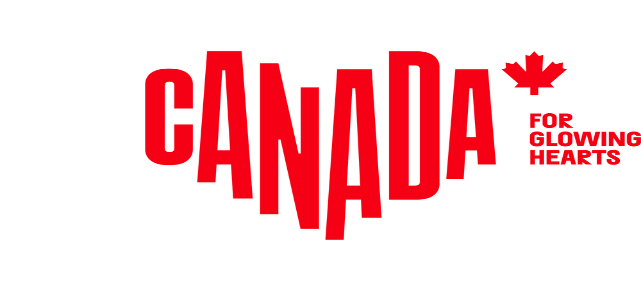 M E D I E N I N F O R M A T I O NStory Idea (2022)Flussgenuss für alle JahreszeitenDer ikonische Rideau Canal in Ottawa ist ganzjährig ein echter Spaßgarant Der malerische und ikonische Rideau Canal in Ottawa, Ontario, ist der älteste kontinuierlich genutzte Kanal in Nordamerika. Seit 2007 ist er Unesco-Weltkulturerbe. Der Rideau Canal wird von Parks Canada betrieben und ist das ganze Jahr über ein echtes Erlebnis – nicht nur für Touristen, sondern auch für die Bewohner der kanadischen Hauptstadt. Das Kanalsystem des Rideau Canal nutzt Abschnitte von zwei Flüssen, dem Rideau und dem Cataraqui, sowie mehrere Seen. Ursprünglich wurde die Wasserstraße für den Handel genutzt. Als die Eisenbahn jedoch immer bedeutender für den Transport wurde und den Kanal als dominierende Handelsroute verdrängte, wurde er zur Spielwiese für Outdoor-Fans. Die finden sich das ganze Jahr zu Aktivitäten am und auf dem Wasser ein, hier kommen einige der Highlights.Winter
In der kalten Jahreszeit treibt es die Kanadier aufs Eis. Friert der Kanal im Winter zu, entsteht eine 7,8 Kilometer lange Eislauffläche mitten in Ottawa, die größte natürlich vorkommende gefrorene Eisbahn der Welt. Das Gute daran: Der zugefrorene Kanal steht Eis-Fans rund um die Uhr zur Verfügung und ist kostenlos nutzbar. Wer keine Schlittschuhe oder Schlitten besitzt, kann sie an drei Standorten entlang der Strecke gegen eine kleine Gebühr ausleihen. Dazu gibt es entlang des Ufers Kioske, Waschräume sowie Snackbuden und Restaurants. Der winterliche Skateway nimmt einen festen Platz im Leben der Bewohner Ottawas ein. So nutzen Kinder ihn, um den Schulweg abzukürzen, Erwachsene laufen mit Schlittschuhen zur Arbeit. Ob das Eis am jeweiligen Tag dick und tragfähig genug ist, verkünden in der Früh die Eisstatusberichte der lokalen Radiosender. Noch mehr Leben aufs Eis bringt das jährliche Winterlude Festival, bei dem auf dem glitzernden Eis Pferde- oder Drachenbootrennen, Wintertriathlons und Kindereishockey-Matches veranstaltet werden.Frühling
Zu Beginn des Frühjahrs werden Lücken in das Eis des Rideau River gesprengt, damit es sicher in den Ottawa River fließen kann und nicht zu Überschwemmungen führt. Dieses Event wird immer von zahlreichen Schaulustigen verfolgt. Wenn das Eis schmilzt, ist es zudem an der Zeit, wieder ans Wandern rund um den Kanal zu denken. Die Rideau Trail Association betreut die 387 Kilometer Wanderwege in der Nähe des Kanalsystems und seiner Nebenflüsse zwischen Ottawa und Kingston und bietet geführte Wanderungen sowie Karten zum Download an.Sommer
Das glitzernde Wasser des Kanals lockt im Sommer Einheimische und Besucher zu unzähligen Outdoor-Abenteuern. Stand-Up-Paddleboards, Kanus, Kajaks und Tretboote können im Dow's Lake Pavilion gemietet werden. Wer nicht sportlich aktiv sein möchte, verbringt dort einfach nur einen entspannten Nachmittag in der Sonne. Möglich sind zudem zweisprachige geführte Kreuzfahrten an Bord eines Elektrobootes mit Rideau Canal Cruises (geöffnet zwischen Mitte Mai und Mitte Oktober). Der Kanal bietet zudem beste Möglichkeiten zum Fahrrad fahren oder Spazieren gehen, etwa entlang des Queen Elizabeth Drive, der am Wochenende für motorisierte Fahrzeuge gesperrt ist. Unbedingt einen Besuch wert ist das jährliche Canadian Tulip Festival.Herbst
Der Herbst ist in Kanada und natürlich auch in Ottawa die Zeit der bunten Farben. Wenn sich das Laub der Bäume entlang des Kanals in feurige Rot-, Orange- und Gelbtöne färbt, lockt der Kanal zu Spaziergängen am Ufer. Lohnenswert ist zu dieser Jahreszeit der Besuch des  Arboretum, wo eine bunte Vielfalt seltener Bäume wartet. Es befindet sich in der Nähe der Hartwells Locks und des Dows Lake. Der Herbst gilt zudem als Terrassen-Saison. Perfekte Panoramablicke in einer geschützten Umgebung bietet das National Arts Center, das im Jahr 2021 die Terrasse seines Restaurants 1 Elgin mit versenkbaren Glaswänden und einem Heizsystem versehen hat. Ein Blick auf die technische Seiteder Rideau-Kanal galt als technisches Wunderwerk, gebaut wurde er zwischen 1826 und 1832, um Kanada vor einer möglichen amerikanischen Invasion zu schützen. Der Bau gilt als eine der größten Herausforderungen, die jemals einem Ingenieur gestellt wurden, und Menschen aus vielen Nationen waren dabei beteiligt. Beaufsichtigt wurde der Bau des Kanals von Oberstleutnant John By von den Royal Engineers, der im Halbinselkrieg mit Auszeichnung gedient hatte. Die Arbeit selbst wurde von schottischen Steinmetzen zusammen mit französischen, irischen und indigenen Arbeitern erledigt. Der Kanal erstreckte sich über 202 Kilometer zwischen der Stadt Ottawa und dem Ottawa River am nördlichen Ende sowie zwischen Kingston, dem Ontariosee und dem Sankt-Lorenz-Strom am südlichen Ende. Der Kanal verfügte über 23 Schleusenstationen und 47 Schleusen – die meisten werden auch heute noch per Hand bedient. Auswirkungen des KlimawandelsDer Klimawandel setzt auch dem Rideau-Kanal zu. Milde Winter machen das Eislaufen schwierig. Deswegen arbeitet die National Capital Commission mit der Carleton University zusammen, um den Klimawandel und seine Auswirkungen auf die Eislaufsaison einzudämmen. Die Zusammenarbeit zielt darauf ab, die jahrzehntelange Tradition des Schlittschuhlaufens auf dem Rideau-Kanal am Leben zu erhalten. Dazu zählt die Suche nach Möglichkeiten, die Widerstandsfähigkeit des Eises zu erhöhen.Informationen für die Redaktion: Passendes Bildmaterial zu unseren Story Ideas findet sich hier.Weitere Informationen für Medien, viele Story Ideas, Storyteller und alle Pressemitteilungen undNews gibt’s unter: www.kanada-presse.deUnseren Media-Newsletter und Pressemitteilungen können Sie hier abonnieren.Über Destination CanadaDestination Canada ist das offizielle kanadische Marketing-Unternehmen für den Tourismus. Wir möchten die Welt dazu inspirieren, die kulturelle Vielfältigkeit Kanadas zu entdecken. Gemeinsam mit unseren Partnern in der Tourismusbranche und den Regierungen der Territorien und Provinzen von Kanada bewerben und vermarkten wir Kanada in zehn Ländern weltweit, führen Marktforschungen durch und fördern die Entwicklung der Branche und ihrer Produkte. www.canada.travel/corporatePressekontakt:Destination Canadaproudly [re]presented byThe Destination OfficeKIRSTEN BUNGARTSENIOR PUBLICIST/ MANAGER PR & MEDIA Lindener Str. 128, D-44879 Bochum, GermanyPhone: +49 (0) 234 324 980 75, Fax: +49 (0) 234 324 980 79kirsten@destination-office.de , www.kanada-presse.de, www.keepexploring.de